CATERPILLAR ap1000b Asphalt Paver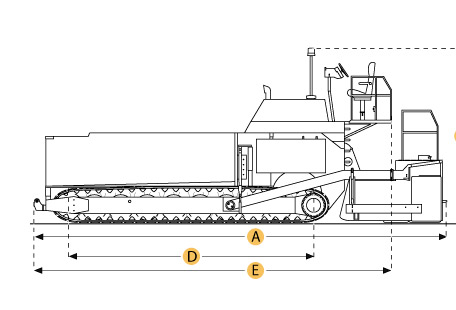 Selected DimensionsSpecificationDimensionsDimensionsDimensionsA. Length w/ Screed22.3 ft in6783 mmB. Transport Width10 ft in3048 mmC. Transport Height9.1 ft in2769 mmD. Wheelbase9.5 ft in2900 mmEngineEngineEngineMakeCaterpillarCaterpillarModel3116TA3116TAGross Power174 hp129.8 kwDisplacement402.8 cu in6.6 LNumber of Cylinders66OperationalOperationalOperationalOperating Weight w/ Screed35692.8 lb16190 kgFuel Capacity70 gal265 LHydraulic System Fluid Capacity49.9 gal189 LCooling System Fluid Capacity9.8 gal37 LHopper/PaverHopper/PaverHopper/PaverHopper Capacity8 yd36.1 m3Paving Width - std8 ft in2438 mmPaving Width - max30 ft in9147 mmPaving Speed - max374 ft/min114 m/minTravel Speed - max14.6 mph23.5 km/hAuger Diameter16 in406 mmDimensionsDimensionsDimensionsLength w/ Screed22.3 ft in6783 mmTransport Width10 ft in3048 mmTransport Height9.1 ft in2769 mmTire Size16x22 Solid Rubber, 18x25-16 PR sand rib16x22 Solid Rubber, 18x25-16 PR sand ribWheelbase9.5 ft in2900 mm